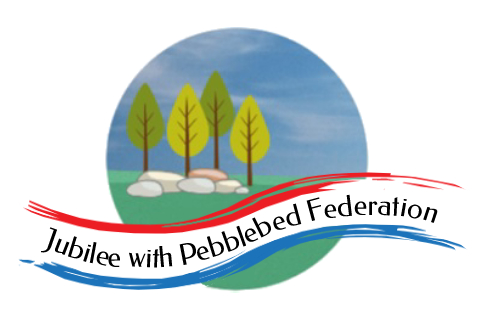 The Jubilee Hub of The Jubilee with Pebblebed FederationSubject Intent Statement for Physical EducationOur Vision‘Be who God meant you to be and you will set the world on fire.’St Catherine of SienaIntentIn the Jubilee Hub of the Jubilee with Pebblebed Federation we aim to develop the knowledge, skills and capabilities necessary for mental, emotional, social and physical wellbeing in our children now and for their future. Physical fitness is an important part of leading a healthier lifestyle. It teaches self-discipline and that, to be successful, you must work hard, show resilience and have the determination to believe that anything can be achieved.It is our intent to teach children life skills that will positively impact on their future. We aim to deliver high-quality teaching and learning opportunities that inspire all children to succeed in physical activities. We want to teach children how to cooperate and collaborate with others, as part of a team, understanding fairness and equity of play to embed life-long values.ImplementationPupils in the Jubilee Hub of the Jubilee with Pebblebed Federation, develop a love for being healthy and active. EYFS and KS1 children have daily Leap into Life sessions which are a clearly structured series of developmental opportunities for children. The KS1 children also enjoy weekly yoga sessions. KS2 children participate in weekly high quality PE and sporting activities. Our PE programme incorporates a variety of sports to ensure all children develop the confidence, tolerance and the appreciation of their own and others’ strengths and weaknesses. Through active Learning Community collaborations we provide opportunities for all children to engage in a variety of competitive and other sporting events, within the local area. These include events such as; Go cycle, quick sticks hockey, tag rugby, tennis, athletics, gymnastics and cross country which focus on both competition and skill development. This is an inclusive approach which endeavours to encourage not only physical development but also well-being. These events also develop teamwork and leadership skills and are very much enjoyed by the children. There are also opportunities for children with SEND to access events that meet their needs and abilities. These co-ordination events are focused on enabling pupils to develop their gross motor skills with activities such as trampolining. As part of our curriculum implementation, we work in partnership with Premier Sport Education. They provide our Teaching Assistants with a bespoke CPD programme which enables them to support the teaching of PE to a higher level. They assist with our assessments and implementation of rewards. Our sporting calendar culminates in an annual whole Federation Sports Day. It is a great opportunity for all the children in the Federation to enjoy sport together. There are competitive elements but it is all about being active and having fun. As part of our local learning communities, we also take part in an annual Sports Day with all the schools in the area. Our children are able to enjoy using our rural outdoor local environment for physical fitness and mental wellbeing. We regularly go for walks in the local area and use this opportunity to link walking in the outdoors to using the local environment for other curriculum areas e.g. river study or looking at the thatched cottages as a link to Houses and Homes. We also use the local environment for longer periods of physical exercise e.g. for instance this could be walks along the Jurassic coastline, Forest School, walks with the local National Trust rangers. Children also get to experience Outdoor Adventurous activities through our residential trips. Every two years the children in Years 5 and 6 from across the federation are able to take part in a residential weekend exploring the outdoors whilst being active. Each year a small group of children are invited to become Sports Leaders for the federation. They have training from Premier Sports. They develop into sporting role models for the younger children, assisting with lunch-time clubs, our annual Sports day and any other Sporting activities. They are supported by our Teaching Assistants who also run lunch time and early morning activities. Children in KS2 will have the opportunity to swim for a block of lessons every two years. This helps to develop their skills and understanding in order for them to swim competently, confidently and proficiently over a distance of at least 25 metres, with a range of strokes. And also to develop self rescue skills.As a federation we also take part in ‘The Daily Mile’ initiative, to help meet the government target of all children being active for at least 60 minutes a day. This year, due to the Olympics being held in Tokyo, it is called ‘Trek to Tokyo’.  Pupils are being trained to input their miles onto the online portal. These can include miles done outside of school with their families. Children in Years 5 and 6 also have the opportunity to develop their cycling and road safety through our Level 2 Bike-ability programme. We offer sporting lunch time and after school clubs to continue the development and love of being active. The activities include football, archery, invasion and team games and fun sessions eg giant inflatable velcro football, dartboard and street surfing. There is also an aspect of child led activities. The pupils are asked what they would like do the following week, where possible these are done. This gives the pupils a sense of self-worth and an opportunity for their ideas to be heard.To support pupils’ mental health the federation promotes the ‘10 a day’ approach. Keeping active in mind and body is one of these. Every classroom  has an interactive display focused on the ’10 a day’ and we have a team of Year 5 and 6 Mental Health Ambassadors.Intended ImpactOur curriculum provides all children the opportunity to improve their own wellbeing and fitness. This emphasis will support and promote healthy and active lives. In the Jubilee Hub of the Jubilee with Pebblebed Federation, this is done not only through the sporting skills taught, but through the underpinning values and disciplines that PE promotes. Within our lessons, children are taught about self-discipline and that to be successful you need to take ownership and responsibility of their own health and fitness. All of our schools have received the silver School Games Mark which shows that we are committed to each aspect of the aims which will support physical development in later life. Our impact is therefore to motivate children to utilise these underpinning skills in an independent and effective way in order to live happy and healthy lives.